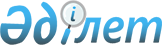 Қазақстан Республикасы Үкіметінің 1998 жылғы 4 желтоқсандағы N 1239 қаулысына толықтыру енгізу туралыҚазақстан Республикасы Үкіметінің Қаулысы 1999 жылғы 15 маусым N 753

      Қазақстан Республикасының Үкіметі қаулы етеді: 

      1. "Қазақтеңізкөлікфлоты" ұлттық теңіз кеме қатынасы компаниясы" жабық акционерлік қоғамын құру туралы" Қазақстан Республикасы Үкіметінің 1998 жылғы 4 желтоқсандағы N 1239  P981239_  қаулысына мынадай толықтыру енгізілсін:     2-тармақта "4 (төрт) млн. теңге мөлшерінде" деген сөздерден кейін "Қазақстан Республикасы Үкіметінің 1999 жылғы резервінен" деген сөздермен толықтырылсын.     2. Осы қаулы қол қойылған күнінен бастап күшіне енеді.     Қазақстан Республикасының       Премьер-Министрі      Оқығандар:        Омарбекова А.        Нарбаев Е.
					© 2012. Қазақстан Республикасы Әділет министрлігінің «Қазақстан Республикасының Заңнама және құқықтық ақпарат институты» ШЖҚ РМК
				